Always subtract the ones column first.The first set you should try do in your head.You should spend up to 40 minutes on maths daily so, if it’s taking longer, take a break and continue on Friday.Here is a number line for support if necessary.If you can, try to do these in your head too.  Remember to do the ones column first... ALWAYS!08.0l.202l	Level 3Steps to success:I can solve number problems by taking numbers less than 10. (Level 1)I can solve number problems by subtracting 1 and 2 digit numbers. (Level 2)I solve number problems with subtraction by writing the sums in different ways.
(Level 3) Reasoning and problem solving: can you explain your answers?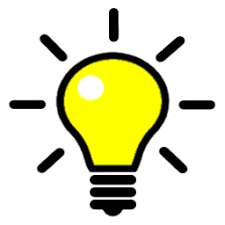 l)TensOnes2)TensOnes3)TensOnes4)TensOnes7958-5-4-3-25)TensOnes6)TensOnes7)TensOnes8)TensOnes30604030-l0-l0-20-509)TensOnesl0)TensOnesll)TensOnesl2)TensOnes3l536572-20-20-40-20l3)TensOnesl4)TensOnesl5)TensOnesl6)TensOnes44356185-l4-25-2l-65l7)TensOnesl8)TensOnesl9)TensOnes20)TensOnesl5273629-l1-25-33-242l)TensOnes22)TensOnes23)TensOnes24)TensOnes36432639-ll-23-13-1425)TensOnes26)TensOnes27)TensOnes28)TensOnes76625846-2l-32-45-4229)TensOnes30)TensOnes31)TensOnes32)TensOnes44769437-3-1-3-212636325